All. 1			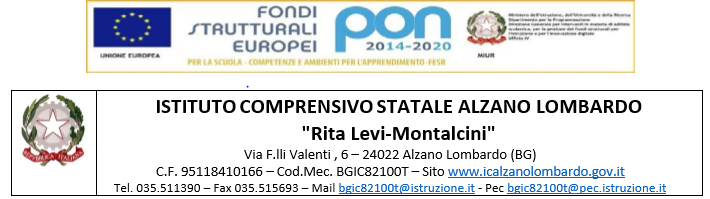 A.S. …………………………..SCHEDA DI RILEVAZIONE D.S.A. ALUNNI CON DIAGNOSISCUOLA:                                                                                           PRIMARIA           plesso …………………………………………………………. …..      SECONDARIA     plesso…………………………………………………………………  CLASSE ……… sez. …………INSEGNANTI: del team ……………………………………………………………………………………………………………………o di sezione ……………………………………………………………………………………………………………………o coordinatore ……………………………………………………………………………………………………………………1. DATI RELATIVI ALL’ALUNNO/A2. D.S.A.Performance cognitiva: …………………………………………………………………………………………	          LIVELLO            	    DISLESSIA        	…………………………………………………………………………………………DISGRAFIA		…………………………………………………………………………………………DISORTOGRAFIA	…………………………………………………………………………………………DISCALCULIA		…………………………………………………………………………………………Altre informazioni tratte dalla relazione clinica………………………………………………………………………………………………………………………………………………………………………………………………………………………………………………………………………………………………………………………………………………………………………………………………………………………………………………………………………………………………………………………………………………………………………………………ENTE CERTIFICATORE:	 ……………………………………………………………………………………………………………………………DATA DI CERTIFICAZIONE: ………………………………………………………………………………………….3. NOTIZIE RELATIVE AGLI SPECIALISTI4.  INFORMAZIONI SULL’UTILIZZO DI STRUMENTI COMPENSATIVI\DISPENSATIVI SEGNALATE SULLA CERTIFICAZIONE________________________________________________________________________________________________________________________________________________________________________________________________________________________________________________________________________________________________________________________________________________________________________________________________________________________________________________________________________5. CARATTERISTICHE DELL’ALUNNO:										adeguato\a		non adeguato\aCollaborazione e partecipazione				□			□Relazione con i compagni					□			□Relazione con gli adulti					□			□Accettazione e rispetto delle regole			□			□Capacità organizzative					□			□Senso di responsabilità					□			□Consapevolezza delle proprie difficoltà		           □			□Livello di autostima					           □			□Senso di autoefficacia					□			□Altro………………………………………………………………………………………………………………………………………………..…………………………………………………………….6.  DESIDERO ESSERE CONTATTATO\A DAL REFERENTE DSA PER UN CONFRONTOSì 	noData _________________     Firma __________________________________COGNOME  NOME  LUOGO DI NASCITADATA DI NASCITAINDIRIZZOTELEFONONOMESPECIALISTAPSICOLOGO/NEUROPSICHIATRA/LOGOPEDISTARECAPITONOTE